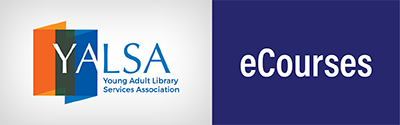 A Place to Belong: Supporting Neurodiversity and Mental Health in Your LibraryeCourse Syllabus July 11 - July 15Week One: What is Mental Health?IntroductionsExplaining Mental Health to TeensThe “Take a Deep Breath” ClubJuly 18 - July 22Week Two: What is Neurodiversity?Terms and DefinitionsThe Intersection of Neurodiversity and Mental HealthHow to Improve Autistic Mental HealthJuly 25 - July 28Week Three: Why Stories MatterMirrors, Windows, and Sliding Glass DoorsAccurate and Respectful Representations of Neurodiversity and Mental HealthAugust 1 - August 5Week Four: Programming and Other ConsiderationsRace, LGBTQ Status, and Other IntersectionsWhat You Can Do in Your Library